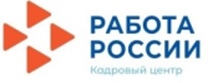 Каменск-Уральский центр занятости информирует работодателей, привлекающих иностранных работников, о начале квотной кампании на 2024-2025 годы.С 09 января 2024 года началась квотная кампания:по приему заявок работодателей об увеличении (уменьшении) размера определенной потребности в привлечении иностранных работников для замещения вакантных и создаваемых рабочих мест либо выполнения работ (оказания услуг) на 2024 год.по приему заявок работодателей о потребности в привлечении иностранных работников для замещения вакантных и создаваемых рабочих мест либо выполнения работ (оказания услуг) на 2025 год.Прием заявок осуществляется в следующие сроки:- на корректировку квоты 2024 года – до 30 августа 2024 года;- на квоту 2025 года – до 28 июня 2024 года;- на корректировку квоты 2025 года – в период со 2 сентября 2024 года по 31 октября 2024 года.Заявки размещаются в автоматизированном информационном комплексе «Миграционные квоты» (http://www.migrakvota.gov.ru).Оригиналы заявок необходимо представить в центр занятости на бумажном носителе.По дополнительным вопросам можно обращаться в Каменск-Уральский центр занятости: ул. Кунавина, 1, каб. 207, т. 8 (3439) 32-42-81.                                                  Государственное казенное учреждение службы занятости    населения Свердловской области «Каменск-Уральский центр занятости»